 IV tydzień Klasa 8Język polski PoniedziałekTemat: Odzyskać raj.Zapoznanie z  utworem  ze strony 197. Proszę o wykonanie ćwiczenia 1 ze str. 197. Wtorek Temat: Bez wyboru.Proszę o przeczytanie utworu ze stron 233-234 w podręczniku. Proszę o wykonanie ćwiczenia 3 str. 234. ŚrodaTemat: Omówienie próbnego egzaminu.   Język angielskiKlasa VIII  Temat: Directions– 08.04.2020    - Zapoznaj się proszę  z filmem https://www.youtube.com/watch?v=DPYJQSA-x50  - wypisz wyrażenia związane z podawanie kierunków- podręcznik ćw4. str 66.    - Ćwiczenie 5 str 66 (plik dźwiękowy dostępny na stronie https://www.macmillan.pl/strefa-ucznia )   - Ćwiczenie 2 str 68 HistoriaTydzień od 06.04-10.04. 2020 r.TEMAT: Rządy Gomułki 1956-1970 – okres małej stabilizacji.Cel lekcji:  Dowiem się , dlaczego rządy Gomułki nazwano okresem małej stabilizacji.NaCoBeZu:- wiem, czym był poznański Czerwiec 1956,- znam główne przemiany polskiego Października,- charakteryzuję okres małej stabilizacji.Do obejrzenia:https://www.youtube.com/watch?v=-JaVGO-QQPYhttps://www.youtube.com/watch?v=v1nDk9V94DQNa podstawie filmów  lub podręcznika:- scharakteryzuj rządy Gomułki 1956-1970 –napisz  w zeszycie , rozwiąż ćw. 1 ze strony 57 w ćwiczeniach. Dziękuję i serdecznie pozdrawiam- MatematykaZapisujemy w zeszycie Temat: Objętość ostrosłupa.Poniedziałek  ( 06.04.20r.)Proszę obejrzeć film https://www.youtube.com/watch?v=3w3eqZ6tetM Wtorek (07.04.20r.)Lekcja online. Wykonanie zadań 1,2,4 s.189 podręcznik.Środa (08.04.20r.)Proszę wykonać ćwiczenia w zeszycie ćwiczeń  dotyczące tego tematu.FizykaZapiszcie w zeszytach:Temat: Zjawiska cienia i półcienia.Cel: dowiesz się, kiedy powstaje cień, a kiedy półcień oraz poznasz zjawiska zaćmienia Słońca i zaćmienia Księżyca.Bardzo proszę przeczytajcie ze zrozumieniem temat str. 219 – 222 podr. i obejrzyjcie film. Następnie zapiszcie w zeszytach odpowiedzi na następujące pytania:Co to jest cień?Kiedy powstaje półcień?Kiedy dochodzi do zaćmienia Słońca?Kiedy dochodzi do zaćmienia Księżyca?Odpowiedzi proszę przesłać na e-maila kasia656@op.pl do 8 kwietnia 2020r.https://www.youtube.com/watch?v=Lg5O1u8e8-EChemiaChemia kl. 8 – 08.04.2020Zapiszcie w zeszytach: Temat: Metanol i etanol.Cele: - poznasz właściwości oraz zastosowania metanolu i etanolu- dowiesz się na czym polega proces fermentacji alkoholowej.Kryteria sukcesu:- znam właściwości fizyczne i chemiczne oraz zastosowania metanolu i etanolu- umiem zapisać równania reakcji spalania metanolu i etanolu- potrafię opisać negatywne skutki działania metanolu i etanolu na organizm ludzki.Proszę przeczytajcie temat str.142-149 podr. i obejrzyjcie film. Następnie na podstawie podręcznika zapiszcie w zeszytach notatkę według następujących punktów ( proszę rozwinąć każdy punkt, tak jak to robiliśmy zawsze na lekcji):Metanol (alkohol metylowy).Zapisz wzór sumaryczny i strukturalny metanolu.Wymień właściwości fizyczne i chemiczne metanolu.Wymień przykłady zastosowania metanolu.Etanol ( alkohol etylowy ).Zapisz wzór sumaryczny i strukturalny etanolu.Wymień właściwości fizyczne i chemiczne etanolu.Zapisz równanie reakcji otrzymywania etanolu (str. 143 podr.), wyjaśnij na czym polega proces fermentacji alkoholowej.Wymień przykłady zastosowania etanolu.Jak etanol wpływa na organizm ludzki?https://www.youtube.com/watch?v=D5QJNw6cIKEhttps://www.youtube.com/watch?v=IZOOCQ7gBOchttps://www.youtube.com/watch?v=XkCNIO3eyWwGeografia WOSBiologiaKl. 8 - biologia  Przesyłam Wam kolejne zadania do wykonania z biologii.  Przysyłajcie  zadania  na mojego maila ober111@op.plZapisz w zeszycie temat lekcji: Materia i energia w ekosystemie. ( podręcznik s.125)Przeczytaj temat z podręcznika, następnie postępuj zgodnie z poleceniami.1. Powtarzamy pojęcia z poprzedniej lekcji.  Obok opisów wpisz odpowiednie poziomytroficzne. Przepisz zdania  do zeszytu.rośliny wytwarzające związki organiczne podczas fotosyntezy – zwierzęta roślinożerne – zwierzęta mięsożerne odżywiające się roślinożercami – organizmy, które rozkładają szczątki innych organizmów do prostych związków nieorganicznych –  2. Uzupełnij zdania. Wpisz podane pojęcia w odpowiedniej formie. Przepisz tekst do zeszytu.przepływ energii,  energia słoneczna,  producenci, energia wiązań chemicznychW ekosystemie zachodzi nieustanne krążenie materii i .................... Podstawę piramidy ekologicznej stanowią ..................., którzy przekształcają .................................... w ................................Przyślijcie do sprawdzenia  zadanie 3 i 4.3. Uzupełnij piramidę ekologiczną. Wpisz w pustym poziomie przykładowe nazwy organizmów oraz wyjaśnij, dlaczego kolejne poziomy piramidy są coraz mniejsze.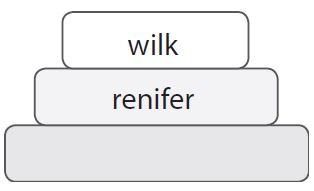 4. Wyjaśnij, czym jest krążenie materii w ekosystemie.Edukacja dla bezpieczeństwa